REGIONAL TRANSPORT SUBSIDIES PROGRAM GUIDELINES 2023-24Waste and Resource Recovery Modernisation and Council Transition Package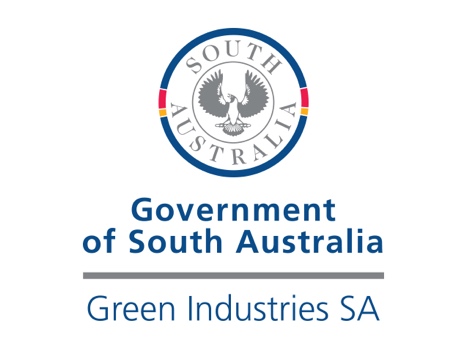 ContentsGuidelines	1Submission of applications	1Further information	1About Green Industries SA	1South Australia’s Waste Strategy	2Waste and Resource Recovery Modernisation and Council Transition Package	2Regional Transport Subsidies Program	2Objectives	2Who can apply?	2Available funding	3What will be funded	3Eligibility	3Payment schedule	4Privacy and commercial-in-confidence considerations	4Insurance	4Assessment process	4Funding agreement	4Reporting	5GuidelinesSubmission of applications
Applications should be submitted on the application form provided and received by Green Industries SA by 5pm Adelaide time, 16 February 2024.   Notification regarding funding approval is expected to be provided within four weeks of application closure and is subject to the requirement for additional information (if any).All application forms must be submitted electronically, with supporting information and a signed declaration scanned and sent by email to Han.Tran@sa.gov.au with subject line ‘Regional Transport Subsidies Program’.Further informationHan Tran Project Officer, Evaluation(08) 8204 9080Han.Tran@sa.gov.au About Green Industries SAGreen Industries SA is an enabler and driver of change, supporting the development of the circular economy through diverse collaborations which improve productivity, resilience, resource efficiency and the environment. It aims to transform how South Australians use and value resources. Its objectives under the Green Industries SA Act 2004 are to:promote waste management practices that, as far as possible, eliminate waste or its consignment to landfill; andpromote innovation and business activity in the waste management, resource recovery and green industry sectors, recognising these areas present valuable opportunities to contribute to the state’s economic growth.For more information visit www.greenindustries.sa.gov.au.South Australia’s Waste StrategyThe Regional Transport Subsidies Program supports South Australia’s Waste Strategy 2020-2025 which aims to develop a circular economy – that is, an economy that realises the best or full value from products and materials produced, consumed and recovered in South Australia through:a clearly articulated policy and legislative framework that gives a solid platform for investment decisions and a stable and efficient marketsupporting innovation and commercialisationeducation, advocacy and awareness to support behaviour change in the way waste and resources are managedapplying the waste management hierarchy consistently with the principles of ecologically sustainable development.Waste and Resource Recovery Modernisation and Council Transition PackageThe 2019-20 State Budget has provided $10 million of new funding over four years in a package of measures which aims to boost recycling and resource recovery through investment, infrastructure, education, assisting regional communities with transport costs and modernisation of council and industry collection services. A key focus of the package is to stimulate councils and industry to upgrade and standardise waste collection and recycling services as well as help local government implement new waste management strategies to divert food waste from landfill.Regional Transport Subsidies ProgramTransport costs and travel distances present a challenge for recycling in some regional areas. This Regional Transport Subsidies Program is part of the Waste and Resource Recovery Modernisation and Council Transition Package and will provide temporary relief to support South Australian local councils in rural and regional areas to continue their recycling efforts and adapt to the challenging environment since China National Sword Policy. ObjectivesThe objectives of the program are to:enable local regional councils to partially off-set some of the total costs associated with the provision of kerbside recycling services support ongoing, uninterrupted delivery of kerbside recycling services.Who can apply? All South Australian regional councils that provide yellow bin kerbside recycling services to their residents and transport collected material to recycling can apply for this funding.Available fundingThe total amount available per council is $0.15 (excluding GST) per tonne per kilometre travelled associated with kerbside recycling for the period 1 July 2023 to 30 June 2024.Transport costs associated with kerbside recycling after 30 June 2024 will NOT be funded. Advice regarding further support beyond 30 June 2024 will be provided at the appropriate time. Kerbside recycling refers to the total recyclable materials received by eligible local regional councils through the yellow bin kerbside collection service. The material types may include paper, cardboard, glass, metal and plastic. Targeted audits of documentation from selected funding recipients may be undertaken to validate actual tonnages and distances. What will be funded The fund will only be used for the purpose of supporting the continuation of recycling services in regional areas. Eligible cost items include transport costs associated with a council’s provision of kerbside recycling. The funding request should provide:actual tonnages of recyclables and transport distances for the period 1 July 2023 to 31 December 2023, forecast tonnages of recyclables and transport distances for the period 1 January 2024 to 30 June 2024 – noting that the forecast tonnages and transport distance will be reconciled with the actual tonnages and transport distance reported for the final payment, andinsurance policy arrangements – e.g. LGA Mutual Liability Scheme and Workers Compensation Scheme. Successful applicants are required to report on actual tonnages collected and actual transport distance for the funding period with supporting evidence, as well as evidence of recyclables being recycled and/or lawful stockpiling.Eligibility To be eligible for funding, the following criteria must be met: eligible applicants are South Australian local councils that are located outside of metropolitan Adelaideeligible cost items are transport costs associated with kerbside recycling for the period 1 July 2023 to 30 June 2024recyclable materials from kerbside collection must be transported for recycling1recyclable materials cannot be unlawfully stockpiledeligible applicants must provide actual and forecast tonnages of kerbside recyclables collected and transport distance for the funding period with supporting evidenceeligible applicants must agree to provide final reports on actual tonnages of kerbside recyclables collected and actual transport distance for the funding period with supporting evidence as well as evidence of recyclables being recycled and not unlawfully stockpiledinterstate transport will be considered on a case-by-case basis if sufficient justification is providedUnsuccessful applicants will be eligible to reapply only once. Green Industries SA will provide assistance and feedback to help applicants lodge eligible applications. Payment schedulePayment will be made in two tranches: The first payment will be made based on the actual tonnes collected and transport distance for the period 1 July 2023 to 31 December 2023.The second, and final, payment amount will be made based on the reported actual tonnages collected and transport distance for the funding period 1 January 2024 to 30 June 2024 upon acceptance of final reports by Green Industries SA.  Privacy and commercial-in-confidence considerationsAll applications will be treated as commercial-in-confidence. Green Industries SA reserves the right to include third party evaluations as part of the assessment process and has the ultimate discretion in relation to publicity for successful applications. Applicants are not permitted to publicise any announcements related to this funding without the written approval in the first instance of Green Industries SA.InsuranceFor the duration of the funding, the successful applicants must maintain workers compensation insurance, public liability insurance through Local Government Association Mutual Liability Scheme and Local Government Association Workers Compensation Scheme or any other insurance policy arrangements.Successful applicants are encouraged to ensure that their transport company/business or service provider(s) has and maintains workers compensation insurance, public liability insurance for a minimum of $10 million per claim and personal accident insurance of $100,000 per participant.Assessment processAll applicants will be notified by the agency to confirm receipt of their applications.Applications will be assessed by a panel convened by Green Industries SA. The panel will assess applications based on the information provided in the application form and supporting documentation. The panel may consist of Green Industries SA personnel and/or external specialists. The panel will assess all eligible applications against the eligibility requirements included in this guideline.If required, additional written information and data may be requested from the applicant or others to assist with the assessment.Funding agreementThe successful applicants will be required to enter into a funding agreement with Green Industries SA. This agreement will set out the terms of the funding, conditions, payment schedules, timing, reporting requirements and other matters. Green Industries SA must be acknowledged in all media and promotional activities relating to the program. All publicity must be approved in the first instance by Green Industries SA. A copy of standard funding agreement can be provided on request.The funding agreement must be signed within 30 days of receipt to guarantee the funding acceptance. ReportingGreen Industries SA requires successful applicants to provide reporting on kerbside recycling progress and outcomes. Requirements of reporting will be specified in funding agreements. The final report must be received no later than 31 August 2024. Supporting evidence should accompany the report on the actual tonnages collected and transport distances as well as evidence of recyclables being recycled and not unlawfully stockpiled.  